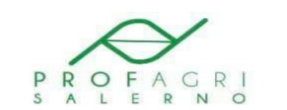 picture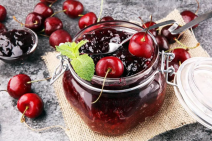 Name of recipe : Cherry jamAuthor:  AntonioOrigin;  ItalyCharacteristics : made with the cherries from my treesWho created it ? my grandmotherWhen do I eat it? :in the period of cherriesIngredients :800 gr of pitted cherries (about 1.3 kg) 300 grams of sugar (which you can reduce up to 200 grams; increase by a maximum of 50 - 70 grams in the case of particularly sour cherries) 1 small lemonpreparation Weigh them and place them in a bowl or directly in the pot; then add sugar, the  filtered juice of 1 lemon and 2 thick  chopped peels. Finally, let it marinate for a couple of hours: Then cook over very low heat without a lid with all the skins for about 1 hour                                                  until the mixture becomes full-bodied and makes a dense "drop"on a surface: Remove the lemon peels. If you like, pass with a vegetable mill or with a blender.Servings ;4Cooking time:  1h and 20 minutes